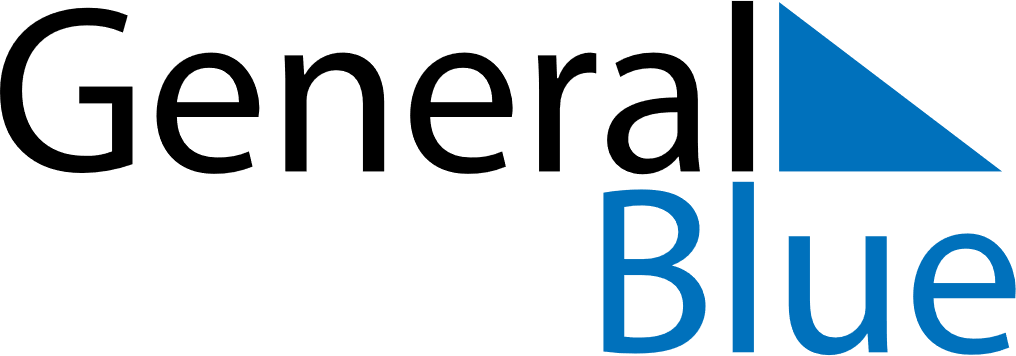 July 2020July 2020July 2020July 2020ReunionReunionReunionSundayMondayTuesdayWednesdayThursdayFridayFridaySaturday12334567891010111213141516171718Fête Nationale de la France192021222324242526272829303131